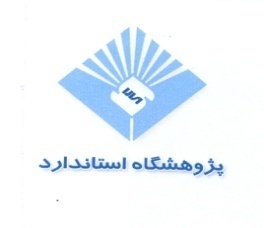 صورتجلسه کمیسیون نهایی تدوین استانداردجلسه کمیسیون نهایی مربوط به تدوین استاندارد موضوع و منبع/ منابع فوق الذکر با حضور اعضاء زیر تشکیل و تدوین کلیات آن با عنایت به جمعبندی زیر به تایید رسید:فهرست اعضایی که به صورت الکترونیکی اظهارنظر کرده‏اندشماره ابلاغ: ..................   تاریخ ابلاغ: ........................   شماره پیشنهاد مصوب کمیته برنامه ریزی:  ....................       تاریخ کمیته برنامه ریزی: .......................    تاریخ جلسه:.......................موضوع: ........................................................................................................................................................................................................................................................................................موضوع: ........................................................................................................................................................................................................................................................................................موضوع: ........................................................................................................................................................................................................................................................................................موضوع: ........................................................................................................................................................................................................................................................................................موضوع: ........................................................................................................................................................................................................................................................................................منبع/ منابع: ...................................................................................................................منبع/ منابع: ...................................................................................................................منبع/ منابع: ...................................................................................................................منبع/ منابع: ...................................................................................................................منبع/ منابع: ...................................................................................................................ردیفنام و نام خانوادگیرشته و مدرک تحصیلیوزارت/سازمان/شرکتسمتتلفن/تلفن همراه/دورنگار
Emailامضاء1234567ردیفنام و نام خانوادگی شخص حقیقیسمت و محل اشتغالرشته و مدرک تحصیلیملاحظات123جمع بندی جلسه: (تکمیل این قسمت ضروری است)نام و نام خانوادگی دبیر تدوینامضاء و تاریخ:نام و نام خانوادگی رابط/رابطین تدوینامضاء و تاریخ:نام و نام خانوادگی مدیر ذی ربطامضاء و تاریخ: